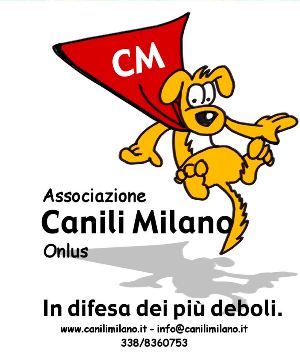 Associazione Canili Milano Onluswww.canilimilano.it  Tel  338/83.60.753 e-mail info@canilimilano.itC/C BANCARIO Canili Milano BANCA SELLA, Viale Monte Nero Filiale F5- MilanoIBAN  IT 39 L 03268 01604 052847586490- SWIFT CODE (per bonifici esteri) SELBIT2BXXX
ccp 52 39 770 (intestato a Associazione Canili Milano)CODICE FISCALE 974 6561 0158DOMANDA DI ADOZIONE (da inviare e stampare)Da inviare via mail e da consegnare al momento dell’ appuntamento (la consegna di questo modulo non implica necessariamente l’adozione, ci riserviamo il diritto di valutare la compatibilità tra famiglia e cane)Ai fini di poter meglio valutare la sua richiesta di adozione e per poterle proporre il giusto cane per lei e per la sua famiglia le chiediamo di COMPILARE IN  MAIUSCOLO in maniera sincera le seguenti domande.
Evitare un’adozione sbagliata è nell’interesse di tutti, anche e soprattutto nel suo. Queste semplici domande ci permetteranno di proporle il cane più adatto alle sue esigenze. Le chiediamo gentilmente di allegarci delle fotografie del suo cane in casa (per poter capire quali angoli occupava il cane) e in caso ci fosse un giardino la preghiamo di inviarci alcune foto del giardino (per capire com'è fatta la recinzione) Grazie per la gentile collaborazioneDichiarazione sostitutiva di certificazione L’adottante consapevole che chiunque rilasci dichiarazioni mendaci, formi atti falsi o ne faccia uso o esibisca atti con dati non veritieri, è punito ai sensi del Codice penale e delle leggi speciali (art. 76 D.P.R. 445/00), dichiara di non aver riportato condanne penali per uccisione e/o maltrattamento di animali, nonché di essere stato destinatario di qualsivoglia sanzione anche amministrativa afferente circostanze dannose a carico degli animali e/o di non avere procedimenti penali in corsoFIRMA____________________DOVE HA VISTO L’ANNUNCIO RELATIVO ALL’ADOZIONE DEI NOSTRI CANI?______________________________________Note eventuali ______________________________________________________________________________________________________________________________________________________________________________________________________Allegare alla mail per favore le fotografie della casa volontari@canilimilano.itRECENSIONE SUL NOSTRO OPERATO:Ai fini di trovare sempre più famiglie per i nostri pelosi chiediamo di inserire recensioni sulla nostra pagina facebook.www.facebook.com/canilimilanoo clicca qui: https://www.facebook.com/pg/CaniliMilanoOnlus/reviews/?referrer=page_recommendations_see_all&ref=page_internal  Il cane sarebbe per lei o per una terza persona?Scriva per favore i suoi dati, nome,cognome (soprattutto email e numero telefono)Quanti anni ha (lei)? Come si compone il suo nucleo famigliare (in cui vivrebbe il cane)? Uno dei componenti ha patologie mediche fisiche o mentali?Cosa vi spinge ad adottare un cane?La scelta di adottare un cane è stata consigliata da psicologo e/o assistente sociale o comunque è da considerarsi come terapia per una persona?Si trova in un momento di depressione o fragilità emotiva?Che tipo di lavoro svolgete in famiglia?E’ indispensabile per lei che il cane vada d’accordo con gli altri cani?Ha già avuto un animale? precisi per favore se cane o gatto, come ha vissuto e come è morto o se è stato necessario darlo via.Il cane che ha avuto viveva in giardino/terrazzo o in appartamento? Dormiva fuori, in cuccia o in garage, taverna e con o senza il riscaldamento? Il cane precedente era abituato a stare senza guinzaglio a passeggio? È mai stato investito?La casa in cui vivrebbe il cane è in affitto o di proprietà? Se ha il giardino, vuole descriverci il tipo di recinzione? La casa è in condivisione con altre persone?Ci sono bambini in famiglia? Avete valutato la possibilità che se anche non ce ne fossero oggi potrebbero arrivarne? Come fareste poi per gestire il cane?Chi frequenta la casa abitualmente oltre al nucleo familiare? (indicare anche se queste persone sono affette da patologie fisiche o mentali)Come organizzereste le vostre vacanze avendo un cane?Avete avuto episodi di allergie, voi o i vostri bambini?In passato avete dovuto dar via il vostro animale? Per quale motivo?In che città e in che zona abita?Indirizzo?Il cane che vorrebbe adottare preferisce sia un cane che possa circolare liberamente senza guinzaglio?Il cane che vorrebbe adottare preferisce sia un cane che possa dormire in giardino?Avete avuto esperienze con altri canili? Se sì volete brevemente raccontarci?Nel caso lei abbia un terrazzo o un giardino, in cui vorrebbe far soggiornare il cane, può inviarci, per favore, foto della recinzione?